MARIA MUSTERMusterstraße 121234 MusterstadtT:  123 456 789E: maria.muster@outlook.comCONTACTMusterstraße 121234 Musterstadt123 456 789maria.muster@outlook.com linkedin.com/maria.musterKENNTISSEOFFICEWord, PowerPoint, ExcelBILDBEARBEITUNGAdobe Photoshop Adobe IndesignPROGRAMMIERKENNTNISSEJava - Grundkenntnisse CSS - GrundkenntnisseSPRACHENDeutsch FranzösischSONSTIGESFührerschein B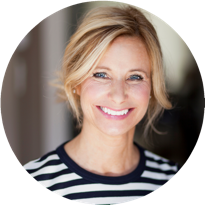 BERUFSERFAHRUNGMUSTERBERUFMusterfirmaFeb 2018 - Dez 2018-Aufgabenbereich-Aufgabenbereich-AufgabenbereichMUSTERBERUFMusterfirmaFeb 2018 - Dez 2018-Aufgabenbereich-Aufgabenbereich-AufgabenbereichAUSBILDUNGMUSTERUNIVERSITÄTBachelor of Science Feb 2014 - Dez 2018MUSTERSCHULEMaturaFeb 2009 - Jan 2014